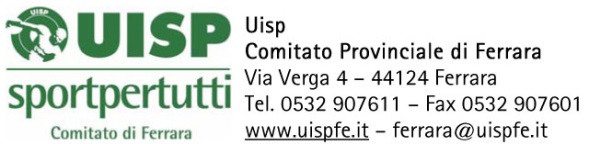 SCHEDA DI ISCRIZIONE Corsi blsd – RETRAINING - UISP  FERRARA 20 Ottobre 2018NOME ………………………………………………………………………………………………………………….COGNOME ……………………………………………………………………………………………………………NATO /A A ……………………………………………………………..IL …………………………………………. RESIDENTE A ………………………………………………………..  CAP………………………………………..VIA ……………………………………………………………………………………………………………………..TELEFONO /CELL …………………………………………………………………………………………………..E MAIL…………………………………………………………………………………………………………………N° tessera UISP 2018/19 …………………………………………………………………DA CONSEGNARE ENTRO IL 15 OTTOBRE 2018PRESSOUISP FERRARA viale Cavour 147  TELEFONO/FAX : 0532 / 907611 MAIL:eleonora.banzi@uispfe.it – ferrara@uisp.it